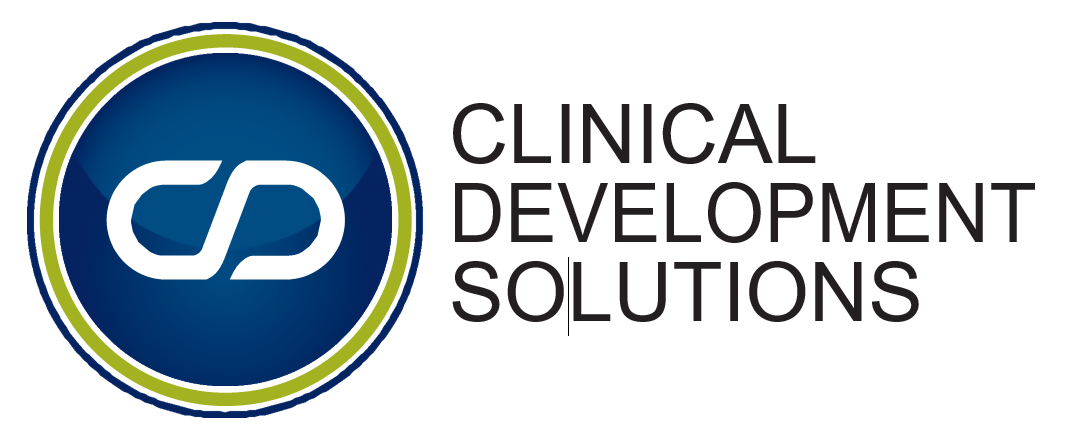 GVI Clinical Development Solutions Inc. is currently recruiting for a Senior Quality Assurance Associate located in our Winnipeg, Manitoba office. GVI Clinical Development Solutions Inc. is a Contract Research Organization (CRO) with a core staff of highly experienced professionals complemented by a network of collaborative clinical industry partners.The Senior QA Associate will be responsible for all activities involving quality assurance and compliance to applicable regulations and guidelines. This position has a focus on the maintenance of a quality management system specific to medical devices, however, pharmaceutical experience is an asset.  Duties and Responsibilities:Primary duties will include the implementation and maintenance of a Quality Management System (QMS) in accordance with ISO 13485, 21CFR820, European Medical Device Regulations and Canadian Medical Device Regulations. This will include, but not limited to, reviewing and managing SOPs, corrective and preventive actions, internal/external audits, training, vendor qualification, complaints, change control, post market surveillance. Work closely with clients to ensure all quality obligations are met. This position may have secondary duties involving pharmaceuticals. Other responsibilities may include a variety of quality assurance activities involving compliance to cGMP, GLP and/or GCP. Assisting Director, QA in other areas as required.    Qualifications: BSc or relevant industry experience. (3-5 years) Experience with auditing. Strong computer skills (Excel, Word, etc.) Tremendous attention to detail. Knowledge of applicable regulatory requirements listed above. Professional attitude and appearance and comfortable working independently. Exceptional communication skills, both verbal and written. Ability to travel to the U.S. (minimal) Comfortable giving presentations to groups of up to 40 people. Position is located in Winnipeg, Manitoba. Applicant must have CDN citizenship or have PR status. No LMIA or relocation package available. GVI CDS Inc. offers a competitive salary along with health and dental benefits, paid vacation allotment, balanced work schedule (Monday - Friday, days) and company match RSP program is available. If you think you are the right person for this position, please send your resume along with salary expectation to: careers@gvicds.comWe thank you for your interest in this position however only qualified applicants selected for an interview will be contacted.